НАЧАЛЬНИК ДЕПАРТАМЕНТА ОБРАЗОВАНИЯ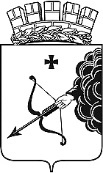 АДМИНИСТРАЦИИ ГОРОДА КИРОВАПРИКАЗ ________ № _________ г. Киров.Об итогах школьного этапа Всероссийской олимпиады школьников по русскому языкуСписок победителей и призёров муниципального этапа Олимпиады по русскому языку2016годаСписок участников школьного этапа Олимпиады по русскому языку, допущенных к участию в муниципальном этапе  №Ф. И. О. ученикаКлассОУ15Петухова Елизавета Ильинична8КОГОАУ КФМЛ16Рябинина Ассоль Игоревна8КОГОАУ КФМЛ17Коковихина Маргарита Владимировна9КОГОАУ КФМЛ18Лопаткина Алина Игоревна10КОГОАУ КФМЛ19Шамсутдинова Динара Рашидовна11КОГОАУ КФМЛ20Мильчакова Марина Денисовна11КОГОАУ КФМЛ№ФамилияИмяОтчествоКлассСокращенное название ОУ18ВласоваАннаСергеевна7КОГОАУ КФМЛ19РязановаЕкатеринаВладимировна7КОГОАУ КФМЛ20БыковскийСергейЭдуардович9КОГОАУ КФМЛ21КисаринаЕкатеринаАлександровна9КОГОАУ КФМЛ22ЩелчковДенисНиколаевич9КОГОАУ КФМЛ23ЗаболотскаяУльянаВладимировна10КОГОАУ КФМЛ24ЛопаткинаАлинаИгоревна10КОГОАУ КФМЛ25СеменоваМарияАлександровна10КОГОАУ КФМЛ26СлотинаАннаВалерьевна10КОГОАУ КФМЛ27АгалаковКириллОлегович11КОГОАУ КФМЛ